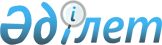 Павлодар қаласы әкімдігінің 2015 жылғы 10 наурыздағы "Павлодар қаласының аумағында барлық кандидаттар үшін үгіттік баспа материалдарын орналастыру үшін орындар белгілеу туралы" № 275/5 қаулысына өзгерістер енгізу туралыПавлодар облысы Павлодар қаласы әкімдігінің 2023 жылғы 13 қарашадағы № 1489/2 қаулысы. Павлодар облысының Әділет департаментінде 2023 жылғы 15 қарашада № 7413-14 болып тіркелді
      Павлодар қаласының әкімдігі ҚАУЛЫ ЕТЕДІ:
      1. Павлодар қаласы әкімдігінің 2015 жылғы 10 наурыздағы "Павлодар қаласының аумағында барлық кандидаттар үшін үгіттік баспа материалдарын орналастыру үшін орындар белгілеу туралы" № 275/5 қаулысына (Нормативтік құқықтық актілерді мемлекеттік тіркеу тізілімінде № 4363 болып тіркелген) келесі өзгерістер енгізілсін:
      көрсетілген қаулының кіріспесі жаңа редакцияда жазылсын:
      "Қазақстан Республикасының 1995 жылғы 28 қыркүйектегі "Қазақстан Республикасындағы сайлау туралы" Конституциялық заңының 28-бабы 4 және 6-тармақтарына, Қазақстан Республикасының 2001 жылғы 23 қаңтардағы "Қазақстан Республикасындағы жергілікті мемлекеттік басқару және өзін-өзі басқару туралы" Заңының 31-бабы 2-тармағына сәйкес, қаланың аумағында барлық кандидаттар үшін үгіттік баспа материалдарын орналастыру үшін орындар белгілеу мақсатында, Павлодар қаласының әкімдігі ҚАУЛЫ ЕТЕДІ:";
      Көрсетілген қаулының 1-тармағы жаңа редакцияда жазылсын:
      "1. Павлодар қалалық аумақтық сайлау комиссиясымен бірлесіп Павлодар қаласының аумағында барлық кандидаттар үшін үгіттік баспа материалдарын орналастыру үшін орындар осы қаулының қосымшасына сәйкес анықталсын.".
      көрсетілген қаулының 1-қосымшасы осы қаулының қосымшасына сәйкес жаңа редакцияда жазылсын.
      2. Осы қаулы оның алғашқы ресми жарияланған күнінен кейін күнтізбелік он күн өткен соң қолданысқа енгізіледі.
       "КЕЛІСІЛДІ"
      Павлодар қалалық аумақтық 
      сайлау комиссиясы Павлодар қаласының аумағында барлық кандидаттар үшін үгіттік баспа материалдарын орналастыру үшін орындар 
					© 2012. Қазақстан Республикасы Әділет министрлігінің «Қазақстан Республикасының Заңнама және құқықтық ақпарат институты» ШЖҚ РМК
				
      Павлодар қаласының әкімі 

Х. Хабылбеков
Павлодар қаласы
әкімдігінің 2023 жылғы
13 қарашадағы № 1489/2
қаулысына қосымша
Р/с
№
Елді мекен атауы
Орналастыру орындары
1
Павлодар қаласы
Солтүстік өнер кәсіптік аймақ көшесі, "Веснет" автобус аялдамасы, "Светофор" дүкені ғимаратының жанында
2
Павлодар қаласы
Торговая көшесі, 2, "Jailau" фермерлік базары ғимаратының жанында
3 
Павлодар қаласы
Ледовский көшесі, "Бассейн" автобус аялдамасы, № 37 тұрғын үйдің жанында
4
Павлодар қаласы
Айманов көшесі, "Прибрежная" автобус аялдамасы, № 29 тұрғын үйге қарама-қарсы 
5
Павлодар қаласы
Баян батыр көшесі, "Мир" автобус аялдамасы, № 7 тұрғын үйге қарама-қарсы
6
Павлодар қаласы
Торайғыров көшесі, "Благовещенский собор" автобус аялдамасы, № 6 тұрғын үйге қарама-қарсы 
7
Павлодар қаласы
Торайғыров көшесі, "Конституция алаңы" автобус аялдамасы, № 28 тұрғын үйге қарама-қарсы 
8
Павлодар қаласы
Академик Сәтбаев көшесі, "Торайғыров" автобус аялдамасы, № 30 тұрғын үйге қарама-қарсы 
9
Павлодар қаласы
Лермонтов көшесі, "Гүлдер" автобус аялдамасы, № 46 тұрғын үйге қарама-қарсы
10
Павлодар қаласы
Академик Сәтбаев көшесі, "Баспошта" автобус аялдамасы, № 44 әкімшілік ғимараттың жанында 
11
Павлодар қаласы
Академик Сәтбаев көшесі, "Баспошта" автобус аялдамасы, № 35 тұрғын үйдің жанында 
12
Павлодар қаласы
Академик Сәтбаев көшесі, "Орталық әмбебап дүкені" автобус аялдамасы, № 57 тұрғын үйдің жанында 
13
Павлодар қаласы
Академик Сәтбаев көшесі, "Орталық әмбебап дүкені" автобус аялдамасы, № 136 әкімшілік ғимаратқа қарама-қарсы 
14
Павлодар қаласы
Торайғыров көшесі, 67, "Музыкалық колледж" автобус аялдамасы, "Музыкалық колледж-дарынды балаларға арналған музыкалық мектеп-интернат" кешені" мемлекеттік мекемесі ғимаратының жанында 
15
Павлодар қаласы
Мәшһүр Жүсіп көшесі, 54, "Барыс" сауда орталығы ғимаратына қарама-қарсы
16
Павлодар қаласы
Торайғыров көшесі, "Нұрсұлтан Назарбаев даңғылы" автобус аялдамасы, № 101 тұрғын үйдің жанында 
17
Павлодар қаласы
"Вокзал" автобус аялдамасы, теміржол вокзалына қарама-қарсы 
18
Павлодар қаласы
Кисловодская көшесі, "Комсомольская" автобус аялдамасы, № 1 тұрғын үйдің жанында 
19
Павлодар қаласы
Мәшһүр Жүсіп көшесі, "Манақбай-базар" автобус аялдамасы, № 15 әкімшілік ғимараттың жанында 
20
Павлодар қаласы
Лермонтов көшесі, "Ғылыми-техникалық кітапхана" автобус аялдамасы, № 86 тұрғын үйдің жанында 
21
Павлодар қаласы
Лермонтов көшесі, "Лермонтов" автобус аялдамасы, № 100/2 әкімшілік ғимараттың жанында 
22
Павлодар қаласы
Лермонтов көшесі, "№ 5 мектеп" автобус аялдамасы, № 120 тұрғын үйдің жанында 
23
Павлодар қаласы
Нұрсұлтан Назарбаев даңғылы, "Ласточка" автобус аялдамасы, № 29 тұрғын үйдің жанында 
24
Павлодар қаласы
Павлов көшесі, "Весна" кафесі" автобус аялдамасы, "Алатау" сауда үйі ғимаратының жанында 
25
Павлодар қаласы
Естай көшесі, "Жасыбай" автобус аялдамасы, № 101 тұрғын үйдің жанында
26
Павлодар қаласы
Естай көшесі, "Ярмарка" автобус аялдамасы, № 141 тұрғын үйдің жанында 
27
Павлодар қаласы
Қамзин көшесі, "Баянтау спорткешені" автобус аялдамасы, № 20 тұрғын үйдің жанында 
28
Павлодар қаласы
Малайсары батыр көшесі, "Жиһаз фабрикасы" автобус аялдамасы, "Венеция" мейрамханасы ғимаратының жанында 
29
Павлодар қаласы
Пятигорская көшесі, "Восточный шағын ауданы" автобус аялдамасы, № 108 әкімшілік ғимаратқа қарама-қарсы 
30
Павлодар қаласы
"Облыстық аурухана" автобус аялдамасы, Павлодар облысы әкімдігі Павлодар облысы денсаулық сақтау басқармасының шаруашылық жүргізу құқығындағы "Ғ.Сұлтанов атындағы Павлодар облыстық ауруханасы" коммуналдық мемлекеттік кәсіпорны ғимаратына қарама-қарсы 
31
Павлодар қаласы
Запорожская көшесі, "Целинная" автобус аялдамасы, № 41 тұрғын үйдің жанында 
32
Павлодар қаласы
"№ 18 мектеп" автобус аялдамасы, Павлодар облысының білім беру басқармасы, Павлодар қаласы білім беру бөлімінің "Павлодар қаласының № 18 жалпы орта білім беру мектебі" коммуналдық мемлекеттік мекемесі ғимаратының жанында 
33
Павлодар қаласы
Красноярская көшесі, "Ростовская" автобус аялдамасы, № 50 тұрғын үйдің жанында 
34
Павлодар қаласы
Мәшһүр Жүсіп көшесі, "Қайырбаев" автобус аялдамасы № 26 тұрғын үйдің жанында 
35
Павлодар қаласы
Академик Бектұров көшесі, "Жеңіс алаңы" автобус аялдамасы, № 91 тұрғын үйге қарама-қарсы 
36
Павлодар қаласы
Мәшһүр Жүсіп көшесі, "Оқушылар сарайы" автобус аялдамасы, № 27 әкімшілік ғимараттың жанында 
37
Павлодар қаласы
Естай көшесі, "Диагностикалық орталығы" автобус аялдамасы, "Small" супермаркеті ғимаратына қарама-қарсы 
38
Павлодар қаласы
Естай көшесі, "Диагностикалық орталығы" автобус аялдамасы, № 39 тұрғын үйдің жанында 
39
Павлодар қаласы
Астана көшесі, "Педколледж" автобус аялдамасы, № 139 тұрғын үйге қарама-қарсы
40
Павлодар қаласы
Академик Сәтбаев көшесі, "Чехов" автобус аялдамасы, "Ekler" кондитерлік өнімдер дүкені ғимаратына қарама-қарсы 
41
Павлодар қаласы
Академик Сәтбаев көшесі, "М. Горький" автобус аялдамасы, № 243 тұрғын үйдің жанында 
42
Павлодар қаласы
Естай көшесі, "Орталық базар" автобус аялдамасы, № 132 тұрғын үйдің жанында 
43
Павлодар қаласы
Естай көшесі, "Орталық базар" автобус аялдамасы, № 79/1 әкімшілік ғимараттың жанында 
44
Павлодар қаласы
Мәшһүр Жүсіп көшесі, 189, "8 март" автобус аялдамасы, әкімшілік ғимаратқа қарама-қарсы 
45
Павлодар қаласы
Нұрсұлтан Назарбаев даңғылы, "Кооператор" автобус аялдамасы, № 34 тұрғын үйдің жанында 
46
Павлодар қаласы
Нұрсұлтан Назарбаев даңғылы, "Кооператор" автобус аялдамасы, № 65 тұрғын үйдің жанында
47
Павлодар қаласы
Нұрсұлтан Назарбаев даңғылы, "Толстой" автобус аялдамасы, № 44 тұрғын үйдің жанында 
48
Павлодар қаласы
Толстой көшесі, "Дом одежды" автобус аялдамасы, № 109 тұрғын үйдің жанында 
49
Павлодар қаласы
Толстой көшесі, "Таможня" автобус аялдамасы, № 96 тұрғын үйдің жанында
50
Павлодар қаласы
Катаев көшесі, "Восток" сауда үйі" автобус аялдамасы, "Small" супермаркеті ғимаратына қарама-қарсы 
51
Павлодар қаласы
"Қ. Әбусейітов атындағы МДО" автобус аялдамасы, Павлодар қаласы әкімдігі Павлодар қаласы мәдениет және тілдерді дамыту бөлімінің "Естай атындағы Мәдениет сарайы" мемлекеттік коммуналдық қазыналық кәсіпорны ғимаратының жанында 
52
Павлодар қаласы
Катаев көшесі, "МДС" автобус аялдамасы, № 113 әкімшілік ғимараттың жанында 
53
Павлодар қаласы
Нұрсұлтан Назарбаев даңғылы, "Гулливер" сауда үйі" автобус аялдамасы, "Гулливер" сауда үйі ғимаратының жанында 
54
Павлодар қаласы
"Қазақ-түрік лицейі" автобус аялдамасы, Павлодар облысы әкімдігі Павлодар облысы білім беру басқармасының "Дарынды ер балаларға арналған "БІЛІМ-ИННОВАЦИЯ" лицей-интернаты" коммуналдық мемлекеттік мекемесі ғимаратының жанында
55
Павлодар қаласы
Академик Шөкин көшесі, "ЖК Сарыарқа" автобус аялдамасы, № 155/5 тұрғын үйдің жанында 
56
Павлодар қаласы
Академик Шөкин көшесі, "Павлодар мемлекеттік университеті" автобус аялдамасы, "Торайғыров университеті" коммерциялық емес акционерлік қоғамы ғимаратының жанында 
57
Павлодар қаласы
"Пионерская" автобус аялдамасы, Павлодар облысының білім беру басқармасы, Павлодар қаласы білім беру бөлімінің "Павлодар қаласының Шапық Шөкин атындағы жалпы орта білім беру гимназия-мектебі" коммуналдық мемлекеттік мекемесі ғимаратының жанында 
58
Павлодар қаласы
Академик Шөкин көшесі, "Академик Бектұров" автобус аялдамасы, № 31 тұрғын үйдің жанында 
59
Павлодар қаласы
Академик Шөкин көшесі, 2/2, өзен вокзалы ғимаратына қарама-қарсы
60
Павлодар қаласы
Мәшһүр Жүсіп көшесі, 288, "Асыл" дүкені ғимаратының жанында 
61
Павлодар қаласы
"Роддом" автобус аялдамасы, Павлодар облысы әкімдігі Павлодар облысы денсаулық сақтау басқармасының шаруашылық жүргізу құқығындағы "№ 1 Павлодар қалалық ауруханасы" коммуналдық мемлекеттік кәсіпорны ғимаратының жанында 
62
Павлодар қаласы
Нұрсұлтан Назарбаев даңғылы, "Айгүл дүкені" автобус аялдамасы, № 168 тұрғын үйдің жанында 
63
Павлодар қаласы
Ломов көшесі, "Полимер" автобус аялдамасы, № 137 тұрғын үйдің жанында 
64
Павлодар қаласы
"Затон базары" автобус аялдамасы, Павлодар облысы әкімдігі Павлодар облысы білім беру басқармасының "№ 4 арнайы мектеп-интернаты" коммуналдық мемлекеттік мекемесі ғимаратының жанында 
65
Павлодар қаласы
"№ 4 емхана" автобус аялдамасы, "Назарбаев Зияткерлік мектептері" дербес білім беру ұйымының Павлодар қаласындағы "химия-биология бағытындағы" Назарбаев Зияткерлік мектебі" филиалы ғимаратының жанында 
66
Павлодар қаласы
Майра көшесі, "Майра" автобус аялдамасы, № 19 тұрғын үйдің жанында 
67
Павлодар қаласы
Майра көшесі, 27/1, "Қазпошта" акционерлік қоғамының Павлодар облыстық филиалы ғимаратының жанында 
68
Павлодар қаласы
Бекхожин көшесі, "Усолка шағын ауданы" трамвай аялдамасы
69
Павлодар қаласы
"Облыстық балалар ауруханасы" автобус аялдамасы, Павлодар облысы әкімдігі Павлодар облысы денсаулық сақтау басқармасының шаруашылық жүргізу құқығындағы "Павлодар облыстық балалар ауруханасы" коммуналдық мемлекеттік кәсіпорны ғимаратының жанында 
70
Павлодар қаласы
Амангелді көшесі, "2-я Южная" автобус аялдамасы, № 11/2 тұрғын үйдің жанында 
71
Павлодар қаласы
Уральская көшесі, "Жаяу Мұса" автобус аялдамасы, № 106 тұрғын үйдің жанында 
72
Павлодар қаласы
"Гринвич" автобус аялдамасы, "Batyr mall" сауда-ойын сауық орталығы ғимаратының жанында 
73
Павлодар қаласы
"Гринвич" автобус аялдамасы, "Batyr mall" сауда-ойын сауық орталығы ғимаратына қарама-қарсы 
74
Павлодар қаласы
Ломов көшесі, 171, әкімшілік ғимараттың жанында
75
Павлодар қаласы
Қамзин көшесі, "Диспетчерская" автобус аялдамасы, № 168 тұрғын үйдің жанында 
76
Павлодар қаласы
Қамзин көшесі, "Диспетчерская" автобус аялдамасы, "Керуен" сауда үйінің жанында 
77
Павлодар қаласы
"Тубполиклиника" автобус аялдамасы, Павлодар облысы әкімдігі Павлодар облысы денсаулық сақтау басқармасының "Павлодар облыстық фтизиопульмонология орталығы" коммуналдық мемлекеттік қазыналық кәсіпорны ғимаратының жанында 
78
Павлодар қаласы
Әлсейітов көшесі, 31, "Табыс" дүкені ғимаратының жанында
79
Павлодар қаласы
Ворушин көшесі, "Альянс" автобус аялдамасы, № 10 тұрғын үйдің жанында 
80
Павлодар қаласы
Нұрсұлтан Назарбаев даңғылы, "1-Саяжай" автобус аялдамасы
81
Павлодар қаласы
Нұрсұлтан Назарбаев даңғылы, "2-Саяжай" автобус аялдамасы
82
Павлодар қаласы
Қамзин көшесі, "Ладожская" автобус аялдамасы, № 364 тұрғын үйдің жанында
83
Павлодар қаласы
Жаңаауыл шағын ауданы, 6-Жаңаауыл көшесі, 6/1, Павлодар қаласы әкімдігі Павлодар қаласы мәдениет және тілдерді дамыту бөлімінің "Естай атындағы Мәдениет сарайы" мемлекеттік коммуналдық қазыналық кәсіпорны ғимаратының жанында
84
Павлодар қаласы
Теміржолшылар шағын ауданы, Кленовая көшесі, 77/1, Павлодар қаласы әкімдігі Павлодар қаласы мәдениет және тілдерді дамыту бөлімінің "Естай атындағы Мәдениет сарайы" мемлекеттік коммуналдық қазыналық кәсіпорны ғимаратының жанында
85
Жетекші ауылы
М. Әуезов көшесі, 15, "Жетекші ауылы әкімі аппаратының Мәдени ойын-сауық орталығы" мемлекеттік коммуналдық қазыналық кәсіпорны ғимаратының жанында 
86
Жетекші ауылы
Санияз би көшесі, "Конечная" автобус аялдамасы, № 3 тұрғын үйдің жанында 
87
Кенжекөл ауылдық округі, Кенжекөл ауылы
Ата заң алаңы, 3/1, "Кенжекөл ауылдық округі әкімінің аппараты" мемлекеттік мекемесі ғимаратының жанында
88
Кенжекөл ауылдық округі, Кенжекөл ауылы
Дружба көшесі, "Дружба" автобус аялдамасы, № 57 тұрғын үйдің жанында 
89
Кенжекөл ауылдық округі, Кенжекөл ауылы
Шоқтал көшесі, 58, "Жаңбыр" дүкені ғимаратының жанында
90
Кенжекөл ауылдық округі, Байдала ауылы
Қуанов көшесі, 19, "Кенжекөл ауылдық округі әкімінің аппаратының Мәдениет үйі" мемлекеттік коммуналдық қазыналық кәсіпорны ғимаратының жанында
91
Кенжекөл ауылдық округі, Долгое ауылы
Мұрагер көшесі, автобус аялдамасы 
92
Ленин кенті
Макаренко көшесі, 1, Ленин кенті әкімі аппаратының "Ленин кентінің № 15 сәбилер бақшасы" мемлекеттік қазыналық коммуналдық кәсіпорны ғимаратының жанында
93
Ленин кенті
Мақажанов көшесі, 19, "Гастроном" дүкені ғимаратының жанында
94
Ленин кенті
Сарыарқа көшесі, 55/1, Ленин кенті әкімінің аппараты Мемлекеттік мекемесінің "SUNQAR" дене шынықтыру-сауықтыру кешені" мемлекеттік қазыналық коммуналдық кәсіпорны ғимаратының жанында
95
Ленин кенті
Бұқар Жырау көшесі, "Элеватор" автобус аялдамасы, "Жолқұдық элеваторы" кәсіпорны жауапкершілігі шектеулі серіктестігі ғимаратының жанында 
96
Мойылды ауылы
Абай көшесі, 1, Павлодар облысының білім беру басқармасы, Павлодар қаласы білім беру бөлімінің "Павлодар қаласының № 38 негізгі жалпы білім беру мектебі" коммуналдық мемлекеттік мекемесі ғимаратының жанында
97
Мойылды ауылы
Ұлы Дала көшесі, "Конечная" автобус аялдамасы, № 3 тұрғын үйдің жанында
98
Павлодар ауылы
Советская көшесі, 4/3, "Қазпошта" акционерлік қоғамының Павлодар облыстық филиалы ғимаратының жанында
99
Павлодар ауылы
Железнодорожная көшесі, "Конечная" автобус аялдамасы, № 8 тұрғын үйдің жанында 
100
Павлодар ауылы
Октябрьская көшесі, "Школьная" автобус аялдамасы, № 44 тұрғын үйдің жанында 